AGG0669: Lista de exercícios Separação regional-residual para aula de 03/11/20221) Abaixo encontra-se um esquema do mapa de anomalia Bouguer equiespaçado de 5 gu (1mGal = 10 gu).a) esboce um possível regional e então o remova das observações para obter as anomalias residuais.b) construa perfis gravimétricos ao longo da linha AA’, com o campo total, regional e residual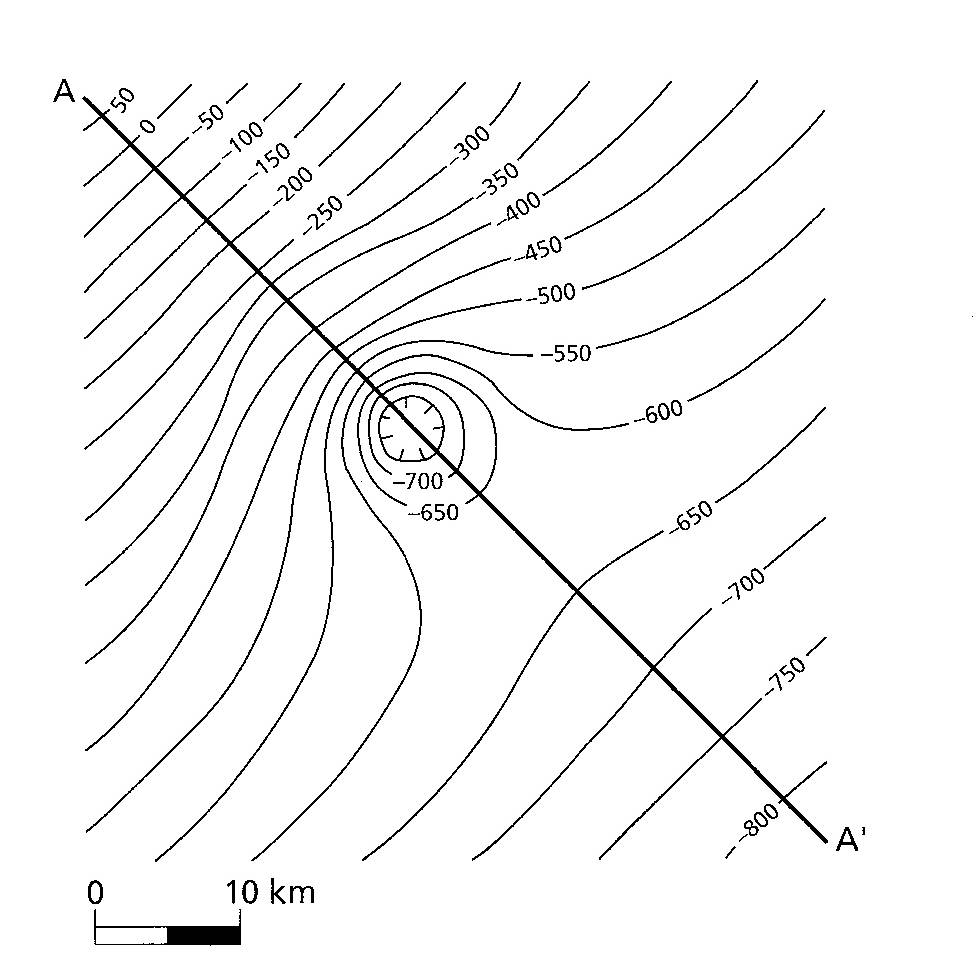 